					India Prayer Guide			
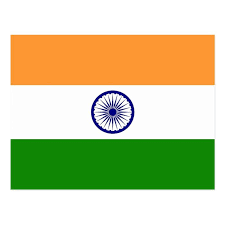 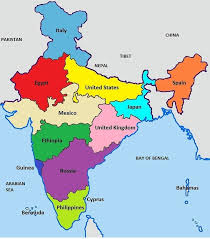 Pastor Paul Moffett, Jen Bischoff (India liaison from the LCC Mission Team), Anita Alexander, and Shelly Luthi are traveling to India. Pastor Paul will then be traveling alone to other partners in India and Nepal. The purpose of the trip is fourfold:To visit our KIdstown Home in Silliguri. This is a newer sponsorship and due to COVID, this is the first time we will be able to come and spend time to get to know the directors and children. We will be strategizing with the directors on our partnership – including sponsorship of children, educational needs, bringing teams, and child health and welfare. We will also be doing 3 days of VBS with Bible lessons, crafts, and games.To visit our Kidstown Home in West Bengal (Grace Ashram.) Lighthouse has had a long relationship with this home, and we typically have taken a team every year. Once again, this will be our first visit since 2018. Since many of the children are now teens, in addition to doing VBS for the younger children, we have planned workshops for the older children. Topics will include Biblical manhood and womanhood, standing firm in your faith, biblical sexuality, being a witness in one’s culture, and more.To provide Biblical teaching and meet the new evangelists with S.A.I.L. (South Asia Institute of Leadership.) This is our partnership with Project 92. Over the years, many young men and women from Nepal, India, and Bhutan have been trained at SAIL to be evangelists and church planters in closed access countries (Bhutan) and on tea gardens (India.) Many have also planted house churches. Pastor Paul will be teaching these students on theological and practical matters in ministry.Pastor Paul will be connecting with other evangelists, pastors and missionaries throughout India. He will be preaching and teaching, as well as speaking at Pastor’s Conferences and young adult gatherings. In addition, he will be visiting a Bhutanese Refugee Encampment in Nepal.Below is a basic itinerary and prayer requests. We covet your partnership in prayer!Wed. 9/28 – Fri. 9/30 – Travel (Matt. 28:18-20; Ruth 1:16; Ps. 43:3)Leave Seattle on 9/28. Transfer through Doha, Qatar and New Delhi, India. Arrive in Bagdogra on 9/30 and check in to our hotel to begin ministry in Silliguri.Pray that God will protect our health and prepare our hearts for the trip ahead. Pray that all will arrive on time and for safe travels to the airport. Pray for us during the flight. Pray that we will be able to rest; that God would protect our health; for smooth and successful connections; and that we may learn some conversational Hindi. Pray for smooth entrance through Indian customs.Sat. 10/1 – Mon. 10/3 – Grace Home (Romans 10:1-7; Matt. 19:13-14)Time with the team and with the children at the Grace Home. Pray that we will be a blessing to the children; for connections with the leaders; that we may experience a taste of the needs and God’s work within the village so that we may gratefully represent that to Lighthouse. Pray for the team on Sunday as all 4 of us are preaching one sermon – together. Pray for God’s protection over persecution from the radical Hindu groups – that God would blind their eyes, but open hearts for the Gospel.Tues. 10/4 – Sun. 10/9 – Grace Ashram (Eph. 6:10-20)Time with the team and with the children. Pray for Jen, Anita and Shelly as they facilitate VBS. Pray for Pastor Paul as he teaches at SAIL. Pray for all 4 of us as we conduct the conversational workshops with the older students in the afternoon.Pray for these young people. They are being influenced by the culture around them. Pray that we may be an encouragement to their faith and their hearts. Pray against the schemes of the enemy and that they will decide in their hearts to follow Jesus.The 4 of us will be preaching together on Sunday again (same message.) Pray for us!Mon. 10/10 – Travel (Ps. 5:11; Ps. 55:6)Asking for prayers for safe travel on the road from West Bengal to Bagdogra. Smooth connections to Delhi.Hotel on 10/10. Pray for rest.Tues. 10/11 – Travel (Rom. 5:13)Pray for Jen, Anita, and Shelly as they travel back to Washington.Pray for Pastor Paul as he heads to Jaipur, India.Please continue to pray for God’s health and rest. Pray for weeks after our return that we will adjust to the time difference, going back to work, and that the God sightings experienced will be guarded in our hearts and flow as a testimony from our lips!God bless you for your faithfulness in prayer!!(Please see next page for prayers for Pastor Paul)Pastor Paul’s Itinerary and Prayer RequestsWed. 10/12 – Fri. 10/14 – Jaipur, India (Prov. 11:25)This will be a brief reprieve in Paul’s busy schedule of preaching, teaching, and visiting mission partners.Pray for rest and refreshment.Sat. 10/15 – Tues. 10/18 – Coimbatore, India (2 Tim. 4:2; Eph. 2:17)Paul will be visiting 2 brothers who are pastors with the ICEFI (International Christian Evangelistic Church of India.) in the southern region of India in Tamil Nadu. These 2 brothers have planted churches and are intentional in raising up the next generation to be on mission for the Kingdom. Paul will be collaborating with them on our young adult ministries, preaching at their Bible College and on Sunday service, as well as attending prayer services. Pray for meaningful connections with the next generation. Pray for mutual edification in Christ. Pray for protection from outside attackers.Tues. 10/18 – Fri. 10/21 – Chennai, India (2 Cor. 10:15-17; James 1:5)Paul will be visiting with our long-term partner, Sunny Abraham and the Great Harvest Bible College. We have sent teams here in past years and we desire to continue to do so. Paul will be planning these opportunities with Sunny, as well as teaching many classes.Pray for wisdom in our on-going partnership. Pray for unity and vision. Pray for Pastor Paul to be able to be energetic and prepared at this point in his trip.Fri. 10/21 – Mon. 10/24 – Bhairawa, Nepal (Rom. 15:20; Col. 4:3-4)Pastor Paul will be connecting with our C&MA pastor from India/Nepal (Amrit.) We will be visiting his Nepali family in Nepal and visiting a Bhutanese Refugee Camp near the border of Bhutan. Amrit is being called to reach this people group with the Gospel and God has opened the doors for this opportunity!Pray that we will have favor with the government officials to enter the camp and to share the Gospel.Pray that God will give us both a vision for what that outreach may look like. As always, the forces of the enemy are at work in this region. Pray for our protection, courage and wisdom.Tues. 10/25 – Thurs. 10/27 – Dehradun, India (2 Tim. 3:12; Ps. 62:5-6)Pastor Paul and Amrit will return to his home town and home church in Dehradun. Paul will not only be visiting with Amrit’s family, but also bringing greetings from their oldest son, Samarth, who Paul and April are hosting while he is attending Seattle Pacific University. The Alliance is also trying to bring Amrit and his family here to the PNW to plant a church in Bellevue area to reach Hindus, Buddhists, and other non-believers from India, Nepal and Bhutan. Paul will be helping Amrit with his assessment process and will have the privilege of meeting with Amrit’s church in Dehradun as they celebrate their 25th Anniversary!The people of India are under great persecution. Please pray that Paul will be an encouragement to them as he brings the message of hope and prayers from all of us at Lighthouse. Continue to pray for our protection.Fri. 10/28 – Sat. 10/29 – New Delhi, India (Heb. 10:25; 1 Cor. 14:3)Pastor Paul will be speaking at a Pastor’s Conference/Gathering in the Capital. He will be connecting with a father and son who are pastors of an evangelical church.Pray for Paul’s energy and health. Pray for encouragement for these small churches and for perseverance and strength for all of these pastors.Sun. 10/30 – Mon. 10/31 – Travel (Acts 8:25; Matt. 24:14)Pastor Paul will leave New Delhi early on the 30th, connect through Qatar, and arrive home on Monday evening. 